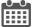 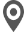 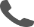 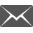 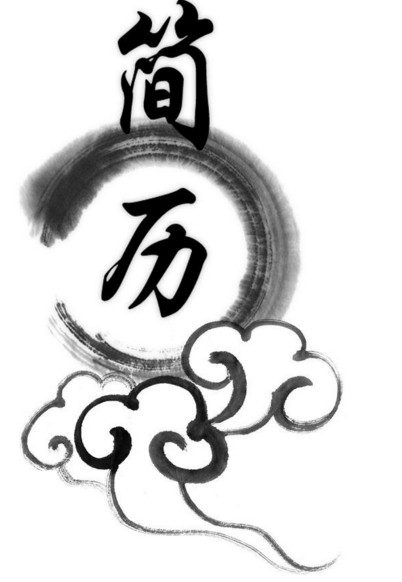 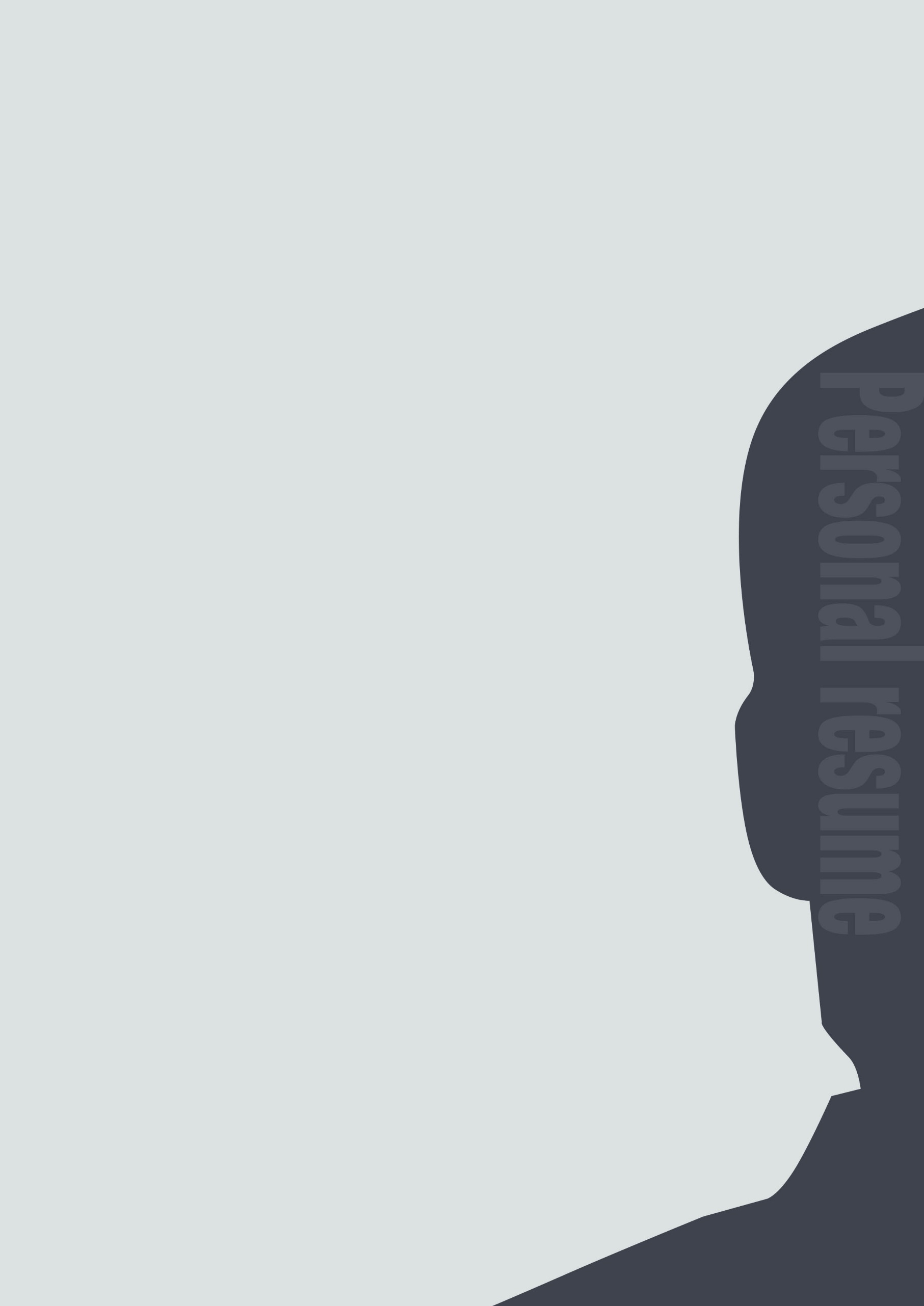   简历——出国留学网招聘留学网女 | 未婚 | 1989 年12月生 | 户口：甘肃兰州 | 现居住于甘肃天水团员|  身份证： xxx联系方式 |(手机)E-mail: xxx33@liuxue86.com求职意向·工作性质：  全职·期望职业：  幼教、小学教师、初中教师、教学/教务管理人员·期望行业：  政府/公共事业/非盈利机构、娱乐/体育/休闲、旅游/度假、贸易/进出口、物业管理/商业中心、环保·工作地区：  甘肃、四川、杭州、广东、新疆·期望月薪：  2001-4000元/月·目前状况：  应届毕业生自我评价本人性格开朗，积极稳重，待人真诚。对学习、工作有上进心，有很强的适应能力和团队精神。曾在我院学生会宣传部担任干事，和大学生青年志愿者协会做长期志愿者工作。善于团队合作学习而且注重理论与实践的相结合。在大学期间也经常参加学校组织的社会实践活动。在这4年期间，我以谨慎积极的工作作风，认真热情的工作态度踏实的去做好每一项工作。因此具备了良好的社会实践操作能力和实践经验，而且也培养了自身良好的事业心和责任心。如有幸被贵单位录用我将会竭尽全力为贵单位创造效益，以尽情体现自身能力和价值。 工作经历2013/09 -- 2013/12 新疆昌吉州奇台县吉布库中心校 | 学校 | 教师  行业类别：教育/培训/院校 | 企业性质：事业单位 | 规模：500-999人 | 职位月薪：2001-4000元/月工作描述：本人在实习期间，热爱教育事业，关心学生，虚心好学。遵从于指导老师和学校领导的谆谆教诲，一直以严谨的态度和积极的热情投身于自己的学习与教学中，积极参加教研组开展的教研活动并积极参加讲课、评课、议课活动。努力把学到的教育教学方法运用到自己的课堂教学实践中，注重提高课堂教学效率。而且认真钻研教材，了解学情，于此写出切实可行的教学计划和方案。总之，在这实习期间我本着对每个学生负责，对自己负责的态度去尽心尽力做好每一件事，使自己的学习能力，教学能力和个人各方面的素质都得到了极大提高。教育经历2010/09 --2014/06 天水师范学院| 汉语言文学| 本科语言能力英语：读写能力熟练 | 听说能力熟练.